ISP Advisory Consultative Committee Meeting October 20, 2022 3-4pm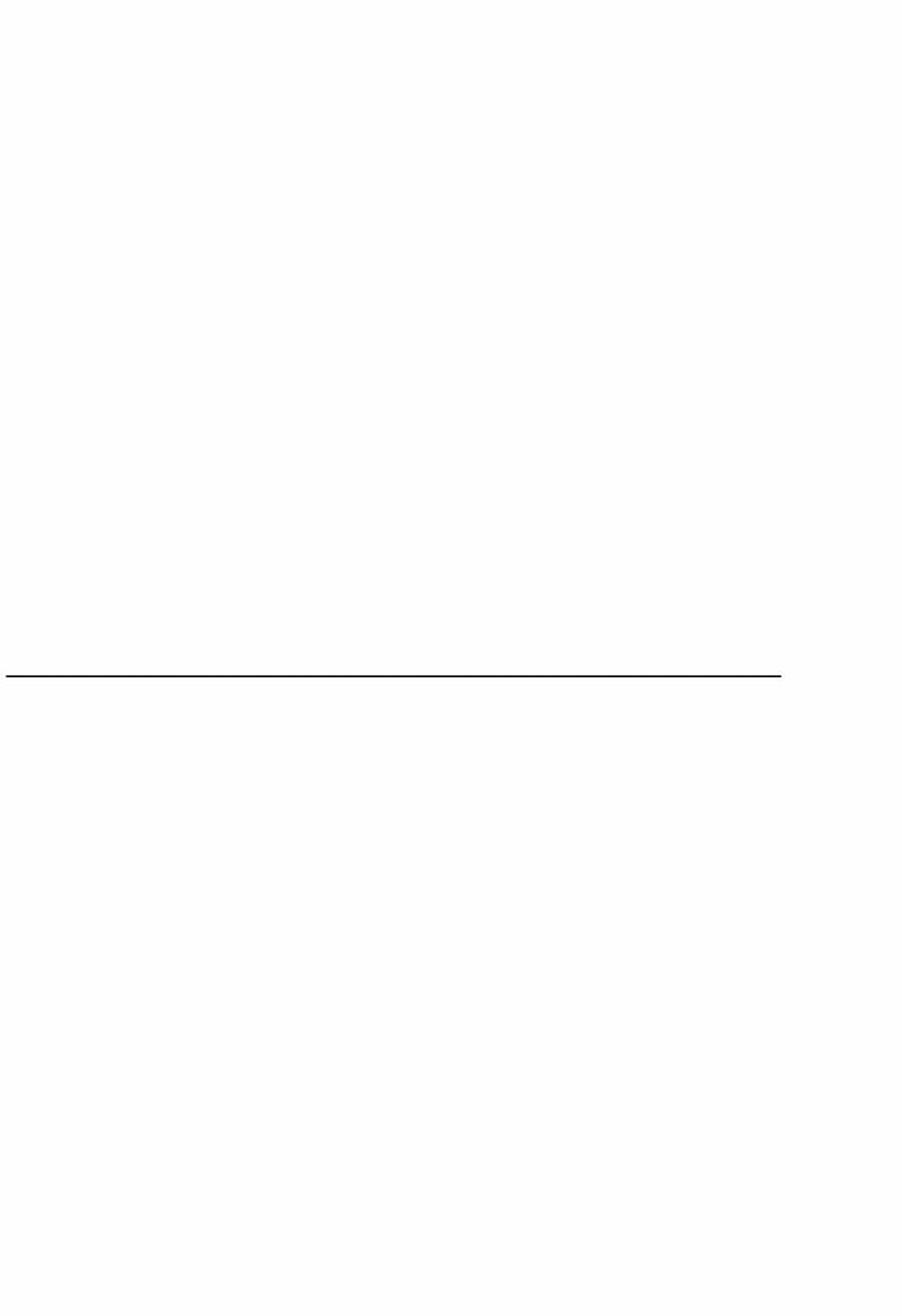 https://msu.zoom.us/j/91314265869? pwd=QTVkTzlmZnR2ZGpPMHJEM2cxaERNZz09 Passcode: ACCOCTWelcome and IntrosAshley Green, Assistant Dean for Administration, ISPPurpose of Meeting/ExpectationsSteve Hanson, Associate Provost and Dean, ISPOverview and Update on the Visiting International Professionals Program (VIPP)Xinyu Wu, Director of VIPP; Director of the Office of China Programs2020/2021 Quarterly Meeting Schedule: October, December, February, April